Line Plot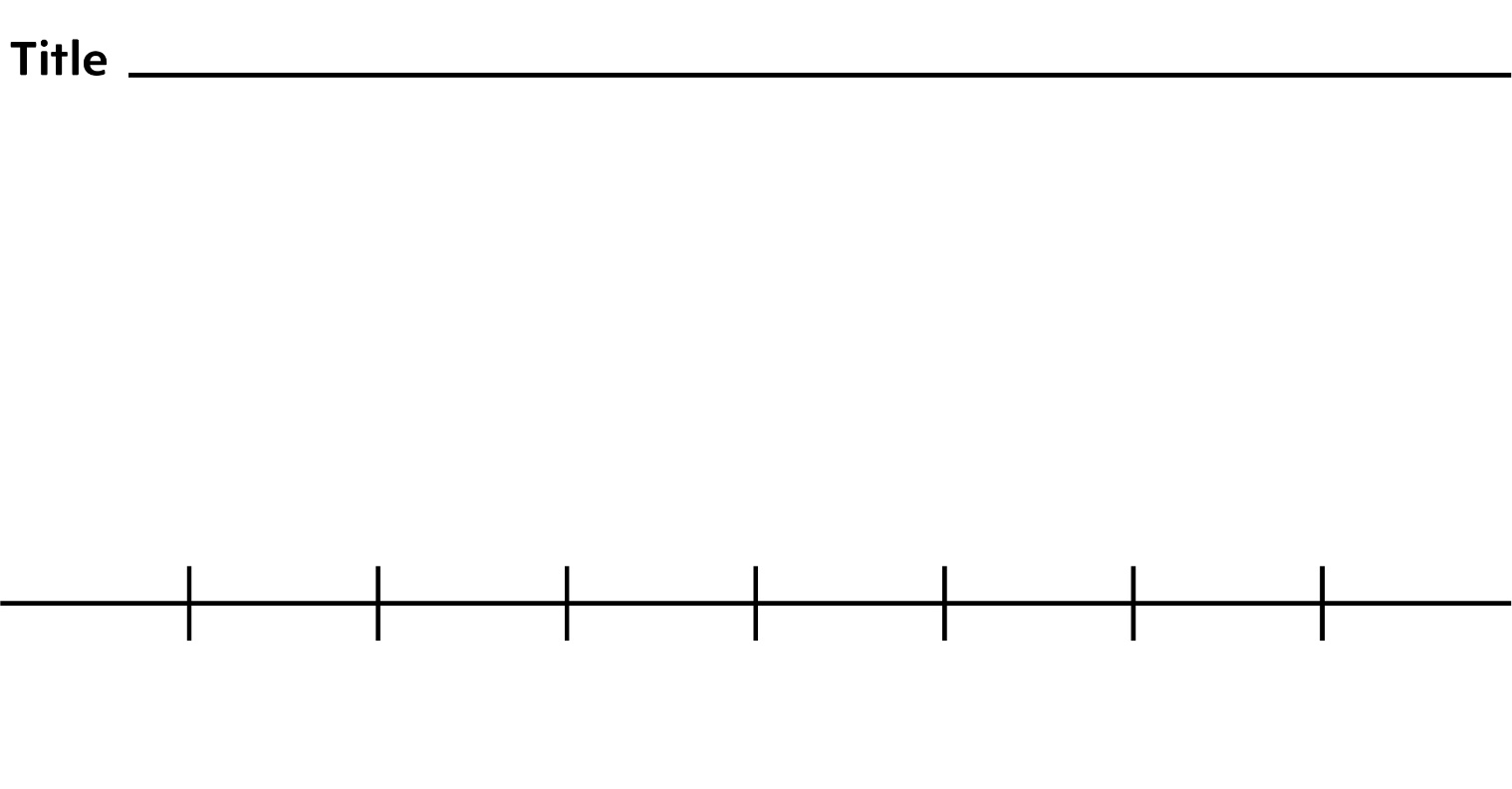 